с. Карабудахкент2017гАнализ учебно-воспитательной работы за 2016-2017 учебный год в 5-11 классах зам. директора по УВР МБОУ «КСОШ№3» Курбановой Н.А.1.Информационная справка о школе        Общие сведения об образовательном учрежденииНаименование  Муниципальное бюджетное общеобразовательное учреждение -Карабудахкентская  средняя общеобразовательная школа №3.        Единая методическая тема школы:  «Внедрение современных технологий в образовательный процесс на основе дифференциации и индивидуального подхода».        МБОУ Карабудахкентская СОШ№3  предоставляет возможность всем обучающимся, не достигшим 18-летнего возраста, реализовывать гарантированное государством право на получение бесплатного образования в пределах государственных образовательных стандартов.      Перед учителями КСОШ№3 в 2016-2017 учебном году были поставлены следующие задачи:- Осуществлять преемственность между учителями начальных и старших классов.- Повысить требования к уроку, добиваться того, чтобы каждый урок соответствовал духу времени, требованиям дня.- Учителям систематически повышать своё методическое мастерство, ибо учитель тот, кто учится постоянно.- Улучшить работу МО, обратив особое внимание на введение в учебный процесс новых форм и образовательных технологий; продолжить повышение компьютерной грамотности педагогов.  В начале этого учебного года было сформировано 19 классов основного и среднего звена, в которых обучалось 381  обучающихся. Из-за большого количества выбывших во втором полугодии был сокращен один 10 класс. К концу года в школе 18 классов основного и среднего звена,  в которых обучалось 358 учащихся.Направления образовательной деятельности:  образовательная деятельность по программам начального общего, основного общего, среднего общего образования. Статус ОУ – средняя общеобразовательная школа Сведения об администрации ОУ: Директора – Хизриева Т.И.Образование – высшее Педагогический стаж – 31 год. Заместитель директора  по УВР Курбанова Н.А.Образование – высшее.Педагогический стаж – 33года . Стаж административной работы – 10 лет.Заместитель директора по ВР – Пашаева Т.Ш.Образование –  высшее.Педагогический стаж –   лет.Стаж административной работы-3 года.Сведения о кадрах Образовательный процесс в МБОУ КСОШ № 3 в 2016-2017 учебном году был обеспечен педагогическими кадрами соответствующей квалификации и уровня образования, в коллективе насчитывалось 135 человек вместе с обслуживающим персоналом и совместителями (1 директор, 3 зам. директора, 88 педагогических работников, из них 77 учителей, 2 библиотекаря, 12 внешних совместителей, и т.д.). Общее количество педагогических работников – 88 челИз них учителей – 77 челНачальной школы – 25Основной и средней школы - 52  Средний возраст педагогов основной и средней школы в этом году составил – 44 года.  До 30 лет -6ч. – 11,5%30-40 лет -15ч. – 29%40 – 50 лет -14ч. – 26,5%50 – 60 лет -12ч. -23%60 и более – 5ч – 10%.Среди учителей старших классов высшее образование имеют  98 %,  среднее специальное -2%.    Проаттестовано в должности учитель 100 % педагогов.По квалификационным категориям они распределяются следующим образом ( по состоянию на май 2017 года):  с высшей категорией  19 % (10 чел.), с 1 квалификационной категорией – 15%(8 человек),  на соответствие занимаемой должности проаттестовано 34ч – 66%. Основу коллектива среднего и старшего звена составляют педагоги со стажем 20 лет и более, работают в школе также молодые специалисты..По стажу:До 5 лет- 3ч-5,8%5–10 лет- 7ч- 13,4%10-15 лет- 7ч- 13,4%15-20лет - 7ч – 13,4%20лет и более- 27ч- 52%Не имеет стажа работы – 1ч - 2% (молодой специалист).  Количественный и качественный анализ кадрового обеспечения ОУ   показывает, что происходит увеличение количества педагогов, имеющих педагогический стаж от 20 лет и более. Данное изменение позволяет утверждать, что в школе работают педагоги с опытом работы, не относящиеся к разряду молодых специалистов.         Анализ возрастного состава педагогических работников школы указывает на то, что основной состав учителей имеет возраст от 40 до 55 лет.       В школе сохраняется тенденция преобладания педагогов имеющих высшее образование.Материально – техническая база Включает в себя: Кабинет информатики – 2Кабинет русского языка и литературы - 1Кабинет биологии  - 1Кабинет географии – 1Кабинет многофункциональный – 1Библиотека - 1Спортивный зал – нетМастерская – нет.Школьное здание сборно-щитовое. Нет   актового зала. Школьная  столовая арендуется. Имеется спортивная площадка.Школа оснащена следующими техническими средствами:  компьютерами, подключёнными  к сети Интернет, имеются  принтеры, сканеры, интерактивные доски, мультимедийные проекторы.В 2016-2017 учебном году деятельность школы была направлена на достижение следующих целей: - обеспечение доступного качественного образования учащихся- создание безопасных условий  жизнедеятельности участников образовательного  процесса.Школа осуществляет образовательный процесс в соответствии с уровнями образовательных программ: 1 уровень -1-4  кл - начальное общее образование; 2 уровень 5-9 кл - основное  общее образование;  3 уровень 10-11- кл-  среднее общее образование.   	В школе работали методические объединения:  -  начальных классов,-  классных руководителей,-  русского языка и литературы, - родного языка и литературы,- английского языка,- математики, физики, информатики,- биологии и химии,- истории, обществознания и географии,- ОБЖ, физкультуры и технологии. 1. Создание условий для повышения качества образовательной подготовки за счет:- совершенствования механизмов повышения мотивации обучающихся к учебной деятельности;- формирования у обучающихся ключевых компетенций в процессе овладения универсальными учебными действиями;- совершенствования межпредметных связей между системой основного и дополнительного образования;- развития внутришкольной системы оценки качества образования, сопоставления реальных достигаемых образовательных результатов с требованиями ФГОС, социальным и личностным ожиданиям потребителей образовательных услуг.2.Совершенствование воспитательной системы школы на основе работы по:- активизации совместной работы классных руководителей и учителей-предметников поформированию личностных качеств обучающихся;- сплочению классных коллективов через повышение мотивации обучающихся к совместному участию в общешкольных, внеклассных мероприятиях, экскурсионной программах, проектной деятельности.- повышению уровня общешкольных мероприятий и конкурсов, улучшению качества проводимых тематических классных часов,- расширения форм взаимодействия с родителями;- профилактике девиантных форм поведения и вредных привычек.2. Совершенствование системы дополнительного образования на основе:- обеспечения благоприятных условий для выявления, развития и поддержки одарённых детей в различных областях интеллектуальной и творческой деятельности;- повышение эффективности работы по развитию творческих способностей, интеллектуально-нравственных качеств обучающихся;- развитие самореализации, самообразования для дальнейшей профориентации обучающихся.3. Повышение профессиональной компетентности через:- развитие  системы повышения квалификации учителей;- совершенствование организационной, аналитической, прогнозирующей и творческой деятельности школьных методических объединений;-развитие системы самообразования, презентацию портфолио результатов их деятельности.5. Совершенствование информационной образовательной среды школы за счет:- эффективного использования в урочной и внеурочной деятельности компьютерной техники;- модернизации официального сайта школы в соответствии с различным направлениям деятельности;- организации постоянно действующих консультаций и семинаров по вопросам, связанным с использованием ИКТ.Вся работа направлялась на полную интеграцию организационных, управленческих исодержательных аспектов деятельности школы.I. Общая характеристика социума и ученического коллектива.Стабильность результатов, хороший процент качества обучения и сдачи выпускниками ЕГЭ, постоянно увеличивающийся процент охвата детей дополнительными формами образования (кружки, секции, творческие детские объединения, научные общества учащихся и т.п.) позволяют, несмотря на общие тенденции к снижению количества учеников, сохранять численность учащихся и классов-комплектов:Из года в год меняется социальный состав учащихся. Увеличивается число детей из социально незащищенных категорий: 39 семей, где детей  воспитывает один родитель, 402 многодетных семей, 80 малообеспеченных. Есть также дети, воспитывающиеся опекунами и попечителями (5учащихся). С каждым годом растет количество детей с хроническими заболеваниями и детей-инвалидов. Детей-инвалидов в школе  28 человек.При организации работы школы учитывается образовательный уровень семей. Есть родители, которые  предъявляют высокие требования к образованию детей, стремятся дать ребенку образование не только соответствующее государственным образовательным стандартам, но и развивающее и реализующее его индивидуальные способности и интересы, хотя многие  семьи безразлично относятся к образованию своих детей. Однако школа предоставляет равное, полноценное образование для всех категорий детей.      II. Общая характеристика педагогического коллективаБез индивидуальной мысли, без рефлексивного взгляда на собственную деятельность, без повышения культуры труда немыслима никакая работа педагога. В 2016-2017 учебном году в школе традиционно проводились творческие отчеты школьных методических объединений, психолого-педагогические семинары, которые имели научно-теоретическое направление, связанное с внедрением технологий личностно-ориентированного обучения и обращением к компетентностному подходу как способу повышения качества образования. С докладами, сообщениями, презентациями выступили многие педагоги. Таким образом учителя вовлечены в научно-практическую деятельность, имеют возможность позиционировать передовой педагогический опыт и внедрять его в образование.  Своевременное освоение новых технологий в преподавании, творческий, неординарный подход к делу позволяют коллективу быть на передовых позициях педагогики, добиваться стабильно хороших результатов в работе.Образование всех педагогических работников соответствует занимаемой должности. Учителя своевременно проходят курсы повышения квалификации, выписывают методическую литературу. За 2016-2017 учебный год прошли курсы повышения квалификации 7 учителей – 14%.      Анализ организационно-педагогических условий проведения учебного процесса в 2016-2017 учебном году.  В работе с учащимися школа руководствуется Законом РФ «Об образовании», Типовым положением об общеобразовательном учреждении, Уставом школы, методическими письмами и рекомендациями Министерства образования РД, управления образования администрации Карабудахкентского района, внутренними приказами, в которых определен круг регулируемых вопросов по правам и обязанностям участников образовательного процесса.1.) Учебный план.Учебный план школы на 2016-2017 учебный год составлен на основе Закона «Об образовании» и Типового Положения об образовательном учреждении с целью реализации приоритетной идеи развития школы. Учебный план школы, являясь дидактической моделью процесса обучения, составлен исходя из нормативно-правового и инструктивно-методического обеспечения (ФГОС НОО и  ООО, Приказы Министерства образования РФ, Приказы Министерства образования и науки  РД).  Особенностью учебного плана на этот год является выполнение нормативных требований к условиям реализации ФГОС НОО и ООО.Учебниками школа обеспечена частично.              ОСНОВНОЕ ОБЩЕЕ ОБРАЗОВАНИЕII ступень обеспечивает освоение обучающимися образовательных программ основного общего образования, условия становления и формирования личности обучающегося, его склонностей, интересов и способностей к социальному самоопределению. Все 5-ые и 6-ые классы занимались по новым государственным образовательным стандартам.В качестве учебного предмета «Иностранный язык» во V – IX классах изучается английский язык.Учебный предмет «Математика» в VII -IX классах разделен на два предмета «Алгебра» и «Геометрия».Продолжая избранную линию в обучении, а также учитывая общее направление работы школы, часы школьного компонента представлены:в V-VII классах – русский язык по 1 часу.            СРЕДНЕЕ (ПОЛНОЕ) ОБЩЕЕ ОБРАЗОВАНИЕВ соответствии с интересами учащихся и запросами родителей  были сформированы 10а,б - общеобразовательные классы, продолжал  работать 11а общеобразовательный класс.  III ступень является завершающим этапом общеобразовательной подготовки, обеспечивающим освоение обучающимися образовательных программ среднего (полного) общего образования, развитие устойчивых познавательных интересов и творческих способностей обучающихся, формирование навыков самостоятельной учебной деятельности на основе дифференциации обучения. Среднее (полное) общее образование является основой для получения среднего профессионального и высшего профессионального образования.Все предметы базового учебного плана включены полностью.В качестве учебного предмета «Иностранный язык» в X – XI классах изучается английский язык.Учебный предмет «Математика» в X – XI классах разделен на два предмета «Алгебра и начала анализа» и «Геометрия».Компонент образовательного учреждения также представлен 5 предметами по 1 часу: математика, физика, биология, химия и экология. Анализ выполнения учебного плана ОУЦель: проанализировать результативность и эффективность выполнения  учебного плана.         Учебный план школы сохраняет в необходимом объеме содержание образования, являющееся обязательным на каждой ступени обучения. При составлении учебного плана соблюдалась преемственность между ступенями обучения и классами.      Школа работает в режиме шестидневной рабочей недели в две смены. Обучение ведется на русском языке. Образовательный процесс осуществляется в соответствии с уровнями общеобразовательных программ трех ступеней образования. Организация учебного процесса регламентируется учебным планом и расписанием занятий.  Максимальный объем учебной нагрузки обучающихся соответствует максимально допустимому количеству часов с учетом шестидневной  учебной недели.        Учебный план состоит из обязательной части и части, формируемой участниками образовательного процесса.  Обязательная  часть обеспечивает выполнение требований государственных образовательных стандартов. Все предметы  обязательной части  и части, формируемой участниками образовательного процесса  обеспечены государственными программами. По всем предметам учебного плана учителями - предметниками составлены рабочие программы с  календарно-тематическим  планированием.           Первый уровень образования – начальное общее образование (1-4кассы).  Начальное общее образование направлено на формирование личности обучающегося, развитие его индивидуальных способностей, положительной мотивации и умений в учебной деятельности.        Второй уровень – основное общее образование (5-9 классы). Основное общее образование  направлено на становление и формирование личности обучающегося.       Третий уровень - среднее общее образование (10-11 классы). Среднее общее образование направлено на дальнейшее становление и формирование личности обучающегося, развитие интереса к познанию и творческих способностей обучающегося, формирование навыков самостоятельной учебной деятельности на основе индивидуализации и профессиональной ориентации содержания среднего образования, подготовку обучающегося к жизни в обществе, самостоятельному жизненному выбору, продолжению образования и началу профессиональной деятельности.     Программно-методическое обеспечение позволило в полном объеме реализовать учебный план.      Организация учебного процесса регламентируется учебным планом, годовым календарным учебным графиком и расписанием занятий. Максимальный объем учебной нагрузки обучающихся соответствует максимально допустимому количеству часов с учетом  учебной недели.         Уровень недельной нагрузки на ученика не превышал предельно допустимого. Учебный план корректировался в зависимости от кадровой обеспеченности.             Согласно лицензии, школа реализует программы начального, основного, среднего общего образования и, по итогам прохождения государственной итоговой аттестации, выдаёт аттестаты государственного образца соответствующего уровня. Главным условием для достижения этих целей является включение обучающегося на каждом учебном занятии в развивающую его деятельность, с учётом его интеллектуальных способностей. Учебный план на 2016-2017 учебный год выполнен полностью.     Образовательное учреждение работает по традиционной системе. Рабочие программы по предметам разработаны в соответствии с программами Министерства образования РФ для учебников, утвержденных и рекомендованных Министерством РФ. Планирование соответствует программе базового уровня, составлено с учетом образовательной направленности, требований учебного плана и предполагаемым им объемом часов. Структура рабочих программ  выдержана. В классах, работающих по ФГОС (1-6кл) прописаны УУД. По каждой образовательной дисциплине форма составления календарно-тематического планирования индивидуальна.         Педагогами школы нормативные требования к образовательному минимуму содержания общего образования и рекомендации примерных программ по предметам при составлении планирования учтены.         В течение года была осуществлена проверка  классных журналов, личных дел учащихся, дневников, тетрадей.         В результате проверки личных дел учащихся установлено, что на каждого учащегося заведено личное дело, личные дела ведутся аккуратно, имеется вся необходимая документация.  Классные руководители своевременно вносят в личные дела итоговые оценки.       В результате проверки классных журналов установлено, что все  журналы имеют удовлетворительный внешний вид, заполнение их большинством учителей ведётся в соответствии с инструкцией. Записи в журналах осуществляются учителями в соответствии с их учебной нагрузкой по тарификации,  запись изученных на уроках тем ведётся в соответствии с календарно-тематическим планированием. Однако,некоторыми учителями допускаются исправления.      Проверка дневников учащихся   показала, что в целом учащиеся ведут дневники аккуратно,  имеется список учителей, расписание уроков, но в то же время на момент проверки не у всех учащихся имелись дневники, не всегда записывается домашнее задание, отсутствуют росписи родителей, что говорит об отсутствии систематического контроля  за детьми с их стороны и со стороны классных руководителей.        Проверка тетрадей учащихся  показала, что у учащихся имеются тетради по всем предметам, учителя проверяют тетради учащихся, соблюдается единый орфографический режим, но в тоже время не все учащиеся ведут тетради аккуратно, выполняют домашнюю работу, забывают тетради дома. Рекомендации на следующий год:- учителям - предметникам  обратить внимание на своевременное записывание тем уроков в классные журналы;- учителям предметникам обратить внимание на систему опроса на уроках и накопляемость отметок; -   обратить внимание на аккуратное ведение документации.Вывод: Учебный план в 5-11 классах  выполнен   по всем предметам.            Организация урочной деятельностиОрганизация урочной деятельности строилась в 2016-2017 учебном году на следующей основе:- расписание учебных занятий составлялось с учетом целесообразности организации УВП, создания необходимых условий для обучающихся разных возрастных групп, дневной и недельной динамики работоспособности учащихся, включало в себя все образовательные компоненты, представленные в Учебном плане школы.ФОРМЫ ОРГАНИЗАЦИИ УЧЕБНОГО ПРОЦЕССА:- Уроки (классно-урочная форма);- Лекции, семинары, практикумы;- Надомное обучение больных детей;- Консультации;- Индивидуальные и групповые занятия;- Олимпиады, конкурсы;- Предметные недели;- Открытые уроки.          Работа с родителями учащихся заключалась в следующем:- Тематические родительские собрания 4 раза в год.- Индивидуальные консультации.- Участие родителей в организации и проведении школьных и классных мероприятий.- Открытые мероприятия для родителей.-  Анкетирование родителей.-  Предоставление полной информации о деятельности учреждения через школьный сайт.Школа смогла выступить как единое образовательное пространство, где взаимодействуют педагоги, дети и их родители.    Преемственность осуществлялась по двум направлениям:1.Выпускники детского сада - ученики начальных классов:-  Психолого-педагогическая диагностика дошкольников на готовность к школе –март.-  Посещение педагогами школы выпускников детских садов (в районе школы)– январь-апрель.2.Выпускник начальных классов - ученик 5 класса:-  Посещение уроков в 4 классах учителями-предметниками и будущими классными руководителями.-  Посещение уроков в 5 классах учителями начальной школы.-  Сотрудничество классных руководителей  4 и 5 классов.-  Совместная подготовка тестов и контрольных работ для учащихся 4 классов как залог успешного формирования 5-х классов.    В средней и старшей школе организация учебного процесса в МБОУ КСОШ № 3 в 2016-2017 учебном году регламентировалась Учебным планом, годовым планом работы, расписанием занятий.В 2016-2017 учебном году в средней и старшей школе насчитывалось 18 классов. Количество обучающихся на 25.05.2017 г. по средней и старшей школе составляло 358 человек.Статистика по школеНа индивидуальном обучении в 2016/17 уч. году находились на начало года 18 учащихся.  В течение года были выведены по состоянию здоровья еще 2 учащихся. Семьи этих учащихся посещались классными руководителями, социальными педагогами, психологом, администрацией. Дети не оставались без внимания школьного коллектива, по возможности вовлекались в общественные дела. Все учащиеся данной группы переведены в следующие классы.Важным аспектом деятельности школы является предупреждение неуспеваемости учащихся,  работа с «прогульщиками». В этом направлении проводилась целенаправленная работа: психолог школы по определенному плану проводила беседы с неуспевающими и часто пропускающими уроки, проводились классные часы и классные собрания определенной тематики, беседы с родителями, посещения семей классными руководителями и социальным педагогом школы.  Усилия педколлектива  были направлены на работу с детьми, имеющими пропуски занятий по неуважительной причине. Своевременно реагируют на негативные явления в этом направлении работы большинство классных руководителей. Однако в некоторых классах интенсивная работа классных руководителей не дает положительного результата ввиду бездействия родителей. Одна из проблем нашей работы – отстраненность родителей от школьных проблем детей. Но есть недоработки и у педагогического коллектива. Сюда можно отнести  нестабильную работу с дневниками учащихся отдельных классных руководителей, отсутствие общих для детей и родителей мероприятий. Все это вызывает отчуждение родителей от школы и осуждение со стороны. Классный руководитель и учитель–предметник обязаны занимать активную позицию в отношении своих воспитанников, ставить задачу успеха своих учеников лично перед собой, может быть, вспомнить давно забытое старое – более тесную работу с семьями учащихся.АНАЛИЗ ПРОМЕЖУТОЧНОЙ АТТЕСТАЦИИВ течение 2016/17 учебного года в школе осуществлялся педагогический мониторинг, одним из основных этапов которого являлось отслеживание и анализ качества образования по ступеням обучения, анализ уровня промежуточной и итоговой аттестации по предметам с целью выявления недостатков в работе педколлектива по обучению учащихся и установлению причин низкой успеваемости.В течение года проводился мониторинг уровня сформированности обязательных результатов обучения по русскому языку и математике в виде административных контрольных работ :- стартовый (входной) контроль, цель которого – определить степень устойчивости знаний учащихся, выяснить причины потери знаний за летний период и наметить меры по устранению выявленных пробелов в процессе повторения материала прошлых лет;- промежуточный (полугодовой контроль), целью которого является отслеживание динамики обученности учащихся, коррекция деятельности учителя и учеников для предупреждения неуспеваемости и второгодничества;- итоговый (годовой контроль), цель которого состоит в определении уровня сформированности ЗУН при переходе учащихся в следующий класс, отслеживании динамики их обученности, прогнозировании результативности дальнейшего обучения учащихся, выявлении недостатков в работе, планировании внутришкольного контроля на следующий учебный год по предметам и классам, по которым получены неудовлетворительные результаты мониторинга.Анализ контрольных работ по русскому языку в 5-х классах.В сентябре проведены входные контрольные диктанты по русскому языку в 5-х классах. Результаты контрольных работ приведены в следующей таблице:    Всего три 5-х классов. Из трех классов  учащиеся 5а класса показали  слабые знания (усп.36%, кач. 14%). Хорошие знания показали учащиеся 5б и 5в классов.В начальных классах работали в этих классах учителя: в 5а кл – Кахруманова В.О., 5б классе – Яхьяева Г.М., 5в кл – Самадова А.С.Выводы и рекомендации: Учителю  5а класса Пайзуллаевой Б.С. вести дополнительную работу с учащимися по повторению материала 4-го класса.Наибольшее количество ошибок в контрольных работах по русскому языку обучающиеся допустили на следующие орфограммы:- непроверяемые безударные гласные в корне слова;- знаки препинания при однородных членах.Такая ситуация была проанализирована на заседании ШМО учителей-словесников, сделаны необходимые выводы.Анализ контрольной работы по математике в 5-х классах:Основные ошибки, в основном, вычислительные: на умножение и деление десятичных дробей, сложение и вычитание. Также сложно даются детям задачи на проценты. Учителям математики необходимо прорабатывать именно эти темы. На заседании ШМО учителей-математиков, сделаны необходимые выводы.Анализ контрольных работ по русскому языкуНаибольшего качества в выполнении итоговых работ по русскому языку добились ученики 5в (учителя Магомедова Н.А. и Бахриева С.М.), 6а  (учителя Абдуллаева И.М. и Бахриева М.С.), 6в (учителя Яхьяева Б.А. и Абсултанова Н.А.), 7а (учителя Абдуллаева И.М. и Сейтиева С.З.), 8а (Бахриева С.М. и Гамзатова М.Г.), 8в (2гр) – (учитель Бахриева С.М.), 10  (учителя Абсултанова Н.А.и Паталиева З.Ш.). Анализ контрольных работ по математикеВ большинстве классов результаты повышаются к концу учебного года. Однако не все  учащиеся  усвоили необходимые ЗУН по математике, что привело к дополнительным занятиям, напряжению усилий и педагогов, и детей, и родителей. Нельзя в этом винить учителей математики: с их стороны велась напряженная, стабильная работа по преодолению неуспеваемости у данных учащихся, однако усилия семей этих детей были недостаточны, отсутствовал должный контроль, что и сказалось на результате. Также определенные опасения вызывают итоги контрольных работ в предвыпускных (8-х) классах, на что необходимо обратить внимание ШМО математиков уже с начала следующего учебного года.     С декабря 2016 года по февраль 2017 года  проводились всероссийские проверочные работы (ВПР) в 5-8 и 10 классах по всем предметам. Нужно подчеркнуть, что с этими работами учащиеся справились.         07.12.2016года  в 11-ом  классе было проведено итоговое сочинение. Было предложено 5 тем на выбор учащимся. За сочинение все учащиеся получили «зачет».         В ноябре 2016г., январе-феврале 2017 г, марте 2017 г.  ГБОУ ДИРО «Центр качества образования»   были проведены диагностические работы в рамках контроля знаний обучающихся по проекту «Я сдам ЕГЭ» по всем предметам. Русский язык и математику (базовый) сдавали все учащиеся, а по другим предметам только те, кто выбрал. Учащиеся 11-го класса русский язык, математику базовый и профильный  уровни, биологию выполнили на 100%, историю на 67%, а обществознание, химию, физику на 50%.   В течение 2016-2017 учебного  года администрацией школы было проведено 4 пробных ЕГЭ и 3 пробных ОГЭ в выпускных классах для анализа готовности к Государственной итоговой аттестации  по русскому языку и математике, а также по другим предметам по индивидуальным вариантам.  Все работы были необходимы для анализа текущей успеваемости, по их результатам проводились обсуждения на заседаниях ШМО, и делались выводы для дальнейшей работы.Сравнительный анализ этих работ показал положительную динамику. К концу года результаты работ улучшились. В таблице приведены результаты последнего пробного экзамена.Анализ пробного экзамена по математике в 9-х классах:Учителя включали в уроки задания по подготовке к ГИА, проводили дополнительные  занятия.Учащиеся  допустили следующие ошибки:1.Ошибки при выполнении действий с квадратными корнями, вычислительные ошибки.2. Неверно сопоставляли функции, заданные формулой, с их графиками.3. Ошибки в заданиях с прогрессиями.4. Неверно применяли формулы сокращенного умножения.5. Неправильно выбирали верные геометрические утверждения.6. Ошибки в задачах на вероятность.Исходя из анализа, понятна направленность работы учителей-предметников.Анализ пробного экзамена по русскому языку в 9-х классах:Учителя включили в уроки задания по подготовке к ГИА, проводили  дополнительные  занятия.Анализ пробного экзамена по математике (базовый) в 11-х классах:Были допущены ошибки:1. Вычислительные ошибки.2. При вычислении площадей на клеточной бумаге.3. В нахождении значения тригонометрического выражении.4. При решении уравнения или неравенства .Анализ ошибок проявил область необходимой работы для учителей-математиков.Анализ пробного экзамена по русскому языку в 11-х классах:Наибольшие затруднения в работе, которая была приближена к экзаменационной в форме ЕГЭ, у детей вызвали вопросы  на определение способа образования слова, на определение вида сложного предложения. На ШМО учителей русского языка обсуждались результаты работ, делались выводы. Учителям русского языка необходимо уделять внимание определенным видам работ для устранения данных недочетов.Анализ пробного экзамена по обществознанию  в 11-х классах:Обществознание в этом году выбрали 10 учащихся. Результаты пробного ЕГЭ приведены ниже:Анализ пробного экзамена по биологии  в 11-х классах: Биологию в этом году выбрали 8 учащихся. Результаты пробного ЕГЭ приведены ниже:Анализ пробного экзамена по химии  в 11-х классах:Химию в этом году выбрали 7 учащихся. Результаты пробного ЕГЭ приведены ниже:Анализ пробного экзамена по истории  в11-х классах:Историю в этом году выбрали 6 учащихся. Результаты пробного ЕГЭ приведены ниже:Анализ пробного экзамена по физике в11-х классах:Физику  в этом году выбрали 2 учащихся. Результаты пробного ЕГЭ приведены ниже:Государственная итоговая аттестация по образовательным программамосновного общего образования и среднего общего образования  Для организации и проведения государственной итоговой аттестации выпускников в школе был разработан и реализован в течение года план мероприятий. План был реализован в полном объеме: проведены педагогические советы, совещания при директоре, инструктивные совещания с педагогическими работниками, родительские собрания, классные собрания, индивидуальные и групповые беседы с родителями, учащимися.Результаты государственной итоговой аттестации по образовательным программам основного общего образования.На конец 2016/2017 учебного года в 9-х классах обучалось 63 ученика. Допущено к государственной итоговой аттестации - 63. Из них 6 обучающихся были  представлены к аттестату с отличием.    В 2016-2017 учебном году к ОГЭ допускались обучающиеся, не имеющие академической задолженности и в полном объеме выполнившие учебный план или индивидуальный учебный план (имеющие годовые отметки по всем учебным предметам учебного плана за IX класс не ниже удовлетворительных. Обязательными были экзамены по математике, русскому языку  и два предмета по выбору учащихся.Экзамены по физике, информатике, географии, обществознанию, истории, английскому языку, химии, биологии, литературе сдавались по выбору.  Выпускники 9-х классов обязаны сдать 4 экзамена.РУССКИЙ ЯЗЫКС экзаменационной работой по русскому языку справились все. Результаты ОГЭ по русскому языку следующие: усп. – 100%, качество знаний – 41%. По сравнению с прошлым годом, качество знаний увеличилось на 19% (было 22%). Лучшие результаты показали ученик Сайпутдинова К. (37б) – 9в кл, Каранаева Л.(37б) – 9в кл, Гаджиева З.(37б) – 9а кл, Гамзатова М.(36б) – 9б кл, Наибханов И.(36б) – 9б кл. Паталиева С.(36б) – 9б кл, Самадова Ш.(36б) – 9в кл, максимальное количество баллов в работе по русскому языку – 37. Сравнительно с прошлым годом максимальное количество баллов в работе по русскому языку увеличилось на 3 балла (в прошлом уч. году было 34б.).МАТЕМАТИКАС экзаменационной работой по математике справились все ученики. Результаты ОГЭ по математике следующие: усп. – 100%, качество знаний – 94%.Лучший результат показала ученица 9в класса Салаватова У. - 25б.  По сравнению с прошлым годом успеваемость и  качество знаний увеличились. Максимальное количество баллов по математике – 19б, минимальное – 8б.ИСТОРИЯС экзаменационной работой по истории справилис все ученики. Результаты ОГЭ по истории следующие: усп. – 100%, качество знаний – 95%.ОБЩЕСТВОЗНАНИЕС экзаменационной работой по обществознанию справились все ученики. Результаты ОГЭ по обществознанию следующие: усп. – 100%, качество знаний – 82%.Максимальное количество баллов по обществознанию – 34б, минимальное – 15б.БИОЛОГИЯС экзаменационной работой по биологии справились все ученики. Результаты ОГЭ по биологии следующие: усп. – 100%, качество знаний – 82,6%.Лучший результат показала ученица 9в класса Самадова Ш.ХИМИЯС экзаменационной работой по химии справились все ученики. Результаты ОГЭ по химии следующие: усп. – 100%, качество знаний – 100%.ФИЗИКАС экзаменационной работой по физике справились все ученики. Результаты ОГЭ по физике следующие: усп. – 100%, качество знаний – 20%.ИНФОРМАТИКАС экзаменационной работой по информатике справились все ученики. Результаты ОГЭ по информатике следующие: усп. – 100%, качество знаний – 100%.ГЕОГРАФИЯС экзаменационной работой по географии справились все ученики. Результаты ОГЭ по географии следующие: усп. – 100%, качество знаний – 100%.ЛИТЕРАТУРАС экзаменационной работой по литературе справились все ученики. Результаты ОГЭ по литературе следующие: усп. – 100%, качество знаний – 0%.Успешно прошли государственную итоговую аттестацию все допущенные выпускники 9х классов, получив аттестаты. Аттестаты с отличием  получили  5 учащихся.Результаты государственной итоговой аттестации выпускников 11-х классов.На конец 2016/2017 учебного года в 11-х классах обучалось 18 учеников. К государственной итоговой аттестации допущены все. Две выпускницы (Вагидова Г. и МаммаеваА)  отказались от участия в ЕГЭ. Выпускники сдавали 2 обязательных экзамена по русскому языку и математике. Экзамены по литературе, физике, химии, биологии, истории, обществознанию, иностранным языкам, информатике и ИКТ, географии выпускники сдавали на добровольной основе. Количество экзаменов по выбору определили сами выпускники до 1марта.По русскому языку все выпускники сдали ЕГЭ. По математике набрала количество баллов ниже минимального порога  1 выпускница (Атаева Н).Пристальное внимание в этом году было направлено на подготовку единого государ-ственного экзамена по всем предметам.Анализ результатов ЕГЭ по всем предметам за последние 3 года показывает стабильную работу школы в целом.   Коллектив школы поставил перед собой следующие задачи:1. Выработать определенную систему подготовки учащихся к ЕГЭ, которая будет начинаться  в среднем звене.2. Учителям – предметникам сотрудничать с опытными педагогами района.3. Усилить контроль за подготовкой учащихся к ГИА в форме ОГЭ и ЕГЭ.Количественный анализ экзаменов по выбору за последние три годаИз сравнительного анализа выбора предметов видно, что большое количество выпускников выбирают обществознание, биологию, химию, историю,.Среди выпускников 11 класса четверо были представлены к  аттестату с отличием и золотой медали «За особые успехи в учении», 5 учащихся награждены похвальными грамотами «За особые успехи в изучении отдельных предметов».             В следующем учебном году  коллективу КСОШ№3 продолжить целенаправленную работу по подготовке к ЕГЭ, исходя из анализа выполнения заданий по всем предметам (на основании протоколов) определить приоритетные направления в работе, провести заседания методических объединений.  Результаты ЕГЭ убеждают в необходимости использования в работе учителя современных способов проверки знаний, умений и навыков учащихся, освоение критериального подхода к оценке творческих работ учащихся, усиление коммуникативно - деятельностного подхода в преподавании.                                   МЕТОДИЧЕСКАЯ РАБОТА С учетом уровня организации учебно-воспитательного процесса, особенностей составаучащихся, внедрения новых образовательных стандартов, потенциала педагогических работников определена методическая тема школы в 2016/2017 учебном году:    «Создание образовательной среды, обеспечивающей формирование ключевых компетентностей, социализацию и нравственное поведение в обществе. Внедрение современных педагогических технологий в образовательный процесс на основе дифференциации и индивидуального подхода».Методическая работа была направлена на выполнение поставленных задач и их реализацию через образовательную программу школы и учебно-воспитательный процесс.Приоритетные направления:* обеспечение условий для совершенствования профессионального мастерства учителя;* информационное обеспечение образовательного процесса;* углубление общекультурной и психолого-педагогической подготовки педагогов.Единство и взаимосвязь указанных направлений обеспечивают развитие педагогического мастерства и творчества педагогов.Используя различные методы диагностики (анкетирование, наблюдение, отслеживание роста инновационной деятельности педагогов, определение профессиональных затруднений учителя, опрос мнений), были определены формы методической работы.  Методическая работа осуществлялась через работу педагогического совета, как формы коллективной методической деятельности, курсы повышения квалификации педагогов, через работу с молодыми и вновь прибывшими специалистами (консультативно-информационная деятельность), работу МО и творческих групп педагогов (групповая методическая деятельность), индивидуально-методическую и инновационную деятельность (обобщение опыта работы).Высшей формой коллективной методической работы является педагогический совет. Тема педагогического совета отражает основные приоритетные направления в работе школы. Выполнение решений педагогических советов отражается на повышении качества преподавания и обучения, росте профессиональной компетентности педагогов.     Успешность методической работы школы обеспечивает методический совет -  является главным консультативным органом школы по всем вопросам научно-методического сопровождения образовательного процесса. Членами совета являются руководители МО. Заседания методического совета проводятся регулярно, в течение года по плану. На его заседания выносятся важные вопросы и вырабатываются предложения по их решению, а затем эти предложения реализуются через работу МО. На заседаниях МС рассматривались в этом году следующие вопросы: программно-методическое обеспечение, работа в условиях ФГОС, мониторинг прохождения программ, освоение новых образовательных технологий, обобщение педагогического опыта.В школе функционируют 9 методических объединений (русского языка и литературы; родного языка и литературы; математики, физики, иинформатики  и ИКТ; иностранного языка; истории  и географии; биологии и химии; физической культуры, технологии и ОБЖ; начальных классов;  классных руководителей), а также координационный совет в условиях внедрения ФГОС.Каждое методическое объединение и координационный совет  работают над темой, которая тесно связана с единой методической темой школы. Все эти методические звенья осуществляют работу по своим планам.На заседаниях МО обсуждались следующие вопросы: новые образовательные технологии и внедрение их в практику, анализ уроков на основе системно - деятельностного подхода», ФГОС, формы и методы текущего и итогового контроля, подготовка к единому государственному экзамену, отчеты учителей по темам самообразования, методика работы с одаренными детьми, обобщение опыта работы творчески работающих учителей.На заседаниях МО анализировались результаты контрольных работ, диктантов, конкурсов, олимпиад, конференций, делались выводы о достижениях и проблемах,  над которыми предстоит работать МО.Руководителям МО была делегирована часть функций по осуществлению внутришкольного контроля, по работе с молодыми специалистами.Не все педагоги имеют серьезный подход к выбору тем самообразования, у ряда педагогов невысок уровень мотивации к овладению новыми технологиями в образовании и внедрению их в учебно-воспитательный процесс, имеется пассивное отношение ряда педагогов школы (как имеющих большой педагогический опыт, так и молодых специалистов) к обмену опытом и совершенствованию качества преподавания.Важно не только спланировать и организовать методические мероприятия (консультации, семинары, практикумы), но и включить в работу самих педагогов, исходя из видения учителем своих достижений и проблем. Большое значение в совершенствовании педагогического мастерства учителя имеет самообразование. Определив для себя тему, учитель работает несколько лет. Работа учителей по самообразованию в этом учебном году рассматривалась на заседаниях МО, МС. Выявить творческий потенциал учителя, изучить его опыт, увидеть в нем ценность для других педагогов коллектива – это далеко не простая задача. Нужно создать такую образовательную среду, в которой одни учителя получали бы необходимый им передовой педагогический опыт, а другие – возможность самовыражения, раскрытия профессионального и творческого потенциала. Создать необходимую среду помогают такие формы методической работы, как творческие отчеты учителей по темам самообразования, открытые уроки, «Круглые столы» по обмену опытом, проведение методических дней. В школе проводились предметные тематические декады согласно графика. Во время декады учителя проводилиоткрытые уроки, мастер-классы, тематические мероприятия (КВН, брейн-ринги др). Открытые уроки в этом году провели учителя русского языка Бахриева С.М., Зайналова М.Г., Абусолтанова Н.А.,  учитель родного языка Саидова Н.М., учителя биологии Алиева А.А., Зайналова Г.М., учитель английского языка Патахова Д.П. и многие другие.Уроки проводились с использованием информационных технологий, проблемного обучения, с применением деятельностного подхода и в целом соответствовали требованиям ФГОС.Деятельность каждого учителя была направлена на освоение и внедрение новых образовательных технологий.  Активно учителями школы ведется внеклассная работа по предмету. Много интересных мероприятий проведено в прошедшем году: конкурсы, олимпиады, спортивные мероприятия,  конкурс чтецов.      Важным направлением методической работы является постоянное совершенствование педагогического мастерства учительских кадров через курсовую систему повышения квалификации и стимулирование педагогов школы к аттестации на более высокие квалификационные категории.Аттестация педагогических кадров способствует профессиональному росту, но в связи с изменением порядка проведения процедуры аттестации педагогических кадров снижается уровень квалификационных категорий, т.к учителя высшей квалификационной категории подают заявления на первую квалификационную категорию, а некоторые учителя на соответствие занимаемой должности. В школе налажена система оказания методической помощи. В  школе действует система наставничества, в плане методической работы есть раздел «Работа с молодыми специалистами».Продолжена работа творческой группы: ««Педагогические технологии в условиях внедрения ФГОС».  Проявлением повышения уровня мастерства педагогов является участие в профессиональных конкурсах.      Приоритетным направлением в методической работе МО остается работа с одаренными детьми.  Анализ работы с мотивированными учащимися.В школе уже сложилась система работы с одаренными детьми. В первую очередь – это раннее выявление талантливости, потом создание благоприятных условий к обучению.Из года в год учащиеся школы принимают участие в районных, региональных, Всероссийских  конкурсах, олимпиадах.Ежегодно в школе проходят олимпиады по всем предметам. Учителя и руководители МО подходят к организации и проведению школьных олимпиад ответственно. По итогам олимпиад определены победители. Олимпиады помогают выявить «скрытые» возможности отдельных учащихся. По результатам школьного тура олимпиад была сформирована команда для участия в муниципальном этапе Всероссийской олимпиады школьников.Анализ результатов олимпиад показывает, что число призовых мест, занятых учащимися нашей школы в районных олимпиадах остается стабильным. В муниципальном этапе Всероссийской олимпиады школьников школа имеет 25 призовых мест: 2 – первых, 9 – вторых, 14 – третьих мест.       Каждый год имеются победители районных олимпиад по биологии, экологии, математике,  русскому языку, технологии, ОБЖ, , информатике,  родному языку и литературе, но по химии, иностранному языку (английскому), праву, экономике школа не имеет призовых мест в районных олимпиадах. Хотелось улучшить результаты олимпиад и по другим предметам. Поэтому администрации школы, МО учесть недостатки в работе по подготовке учащихся к олимпиадам, организовать проведение необходимых мероприятий в начале следующего года. Эффективнее использовать факультативные занятия, рассмотреть на МО олимпиадный материал по предметам.   Активное участие принимают учащиеся школы в различных школьных и районных конкурсах.    Результаты участия школьников в конкурсах:  Учителя проводят работу по оформлению кабинетов, занимаются подборкой дидактичского материала, тестовых заданий. Изменилось техническое оснащение кабинетов. Анализ итогов методической работы школы за 2016/17 учебный год показывает:*методическая тема школы и вытекающие из нее темы МО соответствуют основным задачам стоящим перед школой;*тематика заседаний МО, педагогических советов, отражали основные актуальные вопросы, которые стремится решать педагогический коллектив школы;* поставленные задачи методической работы на 2016/17 учебный год в основном быливыполнены.Наряду с имеющимися положительными результатами в работе педагогического коллектива имеются и недостатки:*отсутствуют качественные изменения в содержании работы МО, преобладают традиционные формы работы.*недостаточно активное включение и участие педагогов школы в профессиональных конкурсах.Опытные учителя школы не приняли участие в конкурсе «Учитель года».* педагоги школы слабо мотивированы на обобщение опыта работы на районном и областном уровнях.*сократилось количество открытых уроков, не в полную меру использовалась такая форма, как взаимопосещения уроков.*недостаточное освоение и внедрение новых педагогических технологий и инноваций учителями школы.В связи с этим необходимо в следующем учебном году при планировании методической работы продумать целостную систему деятельности школы, при которой все учителя будут включены в инновационные процессы школы.Именно педагог занимает ключевую позицию в образовательном процессе, и от его квалификации, его личностных качеств зависит, какой быть сегодня в целом системе  образования.2017г2012-20132013-20142014-20152015-20162016-201731 класса33 классов343334670 учащихся691 учащихся700 учащихся693 учащихся685 учащихсяПараметры статистики2014/15учебный год2015/16учебный год2016/17учебный год1. Количество учеников, обучающихся на конец учебного года.1.1. Начальная школа1.2.В основной школе1.3. В средней школе70026932610569328932084659302317403. Не получили аттестата3.1. Об основном образовании3.2. О среднем образовании21-214041014. Количество учеников, оставленных на повторный год обучения4.1. В начальной школе4.2. В основной школе4.3. В средней школе1-1---------5. Количество учеников, окончивших школу с аттестатом особого образца5.1. В основной школе5.2. В средней школе1046 зол.2-2зол.853зол6. Количество учеников, не работают и не учатся по окончании основной школы---7. Количество учеников, поступивших в колледжи (техникумы) выпускников7.1. В основной школе7.2. В средней школе159619159319. Количество учеников, поступивших в высшие учебные заведения18   33%13      43%10. Количество выпускников средней школы, поступивших в высшие учебные заведения и колледжи24   44%21        70%11. Количество выпускников основной школы, поступивших в 10-й класс нашей школы, выпускники основной школы28   51%29    63%23Числоуч-сяПолучили оценки за:Получили оценки за:Получили оценки за:Получили оценки за:Уровень обу-ченности в %(оценки 3,4,5)Уровень каче-ства в %(оценки 4 и 5)Средний баллза работупо спискуВыполнялиработу54325050914161178463,42Число  уч-сяЧисло  уч-сяПолучили оценки за:Получили оценки за:Получили оценки за:Получили оценки за:Уровень обу-ченности в %(оценки 3,4,5)Уровень каче-ства в %(оценки 4 и 5)Средний баллза работупо спискуВыпол.работу54325050813171276423.3КлассУчительВсего уча-щихсяоктябрьоктябрьдекабрьдекабрьмаймайКлассУчительВсего уча-щихся%вып-нияКачество%вып-нияКаче-ство%вып-нияКачество5АПайзуллаева Б.С.501417042175ББахриева С.М.1687,562,5643680485ВМагомедова Н.А.Бахриева С.М.10100100809010089676710062,567506ААбдуллаева И.М.Бахриева М.С.121268754433100644445608140546БАбсултанова Н.А. Сейтиева С.З. 10116075405055,662,53325566744336ВЯхьяева Б.А. Абсултанова Н.А.10127580506062,54337,528,56354,56354,57ААбдуллаева И.М.Сейтиева С.З. 1310828664528262,55550886742557Б Абдуллаева И.М.Абсултанова Н.А103728,6014,35011201137,512,5012,57ВАбдуллаева И.М.Бахриева М.С.10117067603373505530634436338АБахриева С.М. Гамзатова М.Г.11114372435456774455717757558БГамзатова М.Г.АлиболатоваС .П.1010408320325087,53437,550873437,58ВГамзатова М.Г. Бахриева С. М.10105043334360563033607530508ГАлиболатоваС .П.Гамзатова М.Г.99441001150253812,538253612,5369АЯхьяева Б.А. АлиболатоваС .П.1060504037,57337,5270727827 229БПаталиева З.Ш.Яхьяева Б.А. 1755,655224456671111556711119ВПаталиева З.Ш.Яхьяева Б.А. 1110575043307050100705510910Абсултанова Н.А.Паталиева З.Ш.5657221457,4100427162,51005070КлассУчительуча-щихсяВсегооктябрьоктябрьдекабрьдекабрьмаймайКлассУчительуча-щихсяВсего%вы-пол-не-ния%Каче-ство%вы-пол-не-ния%Каче-ство%вы-полне-ния%Каче-ство5АГиравов Г.Х.144225702072275БАлиева И.М.166126672773665ВГусейнова П.Х208431753883676АГусейнова П.Х225923,5682668506БГусейнова П.Х206027632160306ВКурбанова Н.А.225826652470357АГусейнова П.Х236224614474377БАбдуллагатова С.М.184729562462317ВКурбанова Н.А.217025672470358АГиравов Г.Х.223518502558268БАлиева И.М.204726572956338ВГаджиева Г.Д.206122875370358ГАбдуллагатова С.М.184729561966469АГаджиева Г.Д.206722632664269БГаджиева Г.Д.176331,5632665259ВГаджиева Г.Д.21613976577756,510Алиева И.М.16763970306938Число  уч-сяЧисло  уч-сяПолучили оценки за:Получили оценки за:Получили оценки за:Получили оценки за:Уровень обу-ченности в %(оценки 3,4,5)Уровень каче-ства в %(оценки 4 и 5)Средний баллза работупо спискуВыполнялиработу54326258011301770193.0Число  уч-сяЧисло  уч-сяПолучили оценки за:Получили оценки за:Получили оценки за:Получили оценки за:Уровень обу-ченности в %(оценки 3,4,5)Уровень каче-ства в %(оценки 4 и 5)Средний баллза работупо спискуВыполнялиработу54326256112281573233,0Число  уч-сяЧисло  уч-сяПолучили оценки за:Получили оценки за:Получили оценки за:Получили оценки за:Уровень обу-ченности в %(оценки 3,4,5)Уровень каче-ства в %(оценки 4 и 5)по спискуВыполнялиработу5432181634819444Число  уч-сяЧисло  уч-сяПолучили оценки за:Получили оценки за:Получили оценки за:Получили оценки за:Уровень обу-ченности в %(оценки 3,4,5)Уровень каче-ства в %(оценки 4 и 5)по спискуВыполнялиработу54321816088010050Число  уч-сяЧисло  уч-сяПолучили оценки за:Получили оценки за:Получили оценки за:Получили оценки за:Уровень обу-ченности в %(оценки 3,4,5)Уровень каче-ства в %(оценки 4 и 5)по спискуВыполнялиработу5432181002537020Число  уч-сяЧисло  уч-сяПолучили оценки за:Получили оценки за:Получили оценки за:Получили оценки за:Уровень обу-ченности в %(оценки 3,4,5)Уровень каче-ства в %(оценки 4 и 5)по спискуВыполнялиработу5432188152010087Число  уч-сяЧисло  уч-сяПолучили оценки за:Получили оценки за:Получили оценки за:Получили оценки за:Уровень обу-ченности в %(оценки 3,4,5)Уровень каче-ства в %(оценки 4 и 5)по спискуВыполнялиработу543218701427214Число  уч-сяЧисло  уч-сяПолучили оценки за:Получили оценки за:Получили оценки за:Получили оценки за:Уровень обу-ченности в %(оценки 3,4,5)Уровень каче-ства в %(оценки 4 и 5)по спискуВыполнялиработу543218602427525Число  уч-сяЧисло  уч-сяПолучили оценки за:Получили оценки за:Получили оценки за:Получили оценки за:Уровень обу-ченности в %(оценки 3,4,5)Уровень каче-ства в %(оценки 4 и 5)по спискуВыполнялиработу543218201015050КлассФ.И.О. учителяКоличествоЧисло учащихся,сдавших экзаменЧисло учащихся,сдавших экзаменЧисло учащихся,сдавших экзаменЧисло учащихся,сдавших экзаменКлассФ.И.О. учителяКоличество«5»«4»«3»«4» и «5» в % от об-щего числа учащихся,сдавших экзаме*9аАлиболатлова С.П.Яхьяева Б.А.20171240%9бПаталиева З.Ш.Яхьяева Б.А.21371147,6%9вПаталиева З.Ш.Яхьяева Б.А.22711436%КлассФ.И.О. учителяКоличествоЧисло учащихся,сдавших экзаменЧисло учащихся,сдавших экзаменЧисло учащихся,сдавших экзаменЧисло учащихся,сдавших экзаменЧисло учащихся,сдавших экзаменКлассФ.И.О. учителяКоличество«5»«4»«3»«2»«4» и «5» в % от об-щего числа учащихся,сдавших экзаме*9аГаджиева Г.Д.204151-95%9бГаджиева Г.Д.213153-86%9вГаджиева Г.Д.22220--100%КлассФ.И.О. учителяКоличествоЧисло учащихся,сдавших экзаменЧисло учащихся,сдавших экзаменЧисло учащихся,сдавших экзаменЧисло учащихся,сдавших экзаменЧисло учащихся,сдавших экзаменКлассФ.И.О. учителяКоличество«5»«4»«3»«2»«4» и «5» в % от об-щего числа учащихся,сдавших экзаме*9аНуриева Р.А.6141-83%9бНуриева Р.А.321--100%9вНуриева Р.А.10-91-90%КлассФ.И.О. учителяКоличествоЧисло учащихся,сдавших экзаменЧисло учащихся,сдавших экзаменЧисло учащихся,сдавших экзаменЧисло учащихся,сдавших экзаменЧисло учащихся,сдавших экзаменКлассФ.И.О. учителяКоличество«5»«4»«3»«2»«4» и «5» в % от об-щего числа учащихся,сдавших экзаме*9аСаидова М.М.9252-78%9бСаидова М.М.8161-87,5%9вСаидова М.М.5131-80%КлассФ.И.О. учителяКоличествоЧисло учащихся,сдавших экзаменЧисло учащихся,сдавших экзаменЧисло учащихся,сдавших экзаменЧисло учащихся,сдавших экзаменЧисло учащихся,сдавших экзаменКлассФ.И.О. учителяКоличество«5»«4»«3»«2»«4» и «5» в % от об-щего числа учащихся,сдавших экзаме*9аАлиева А.А.9-72-78%9бАлиева А.А.3-3--100%9вАлиева А.А.11182-82%КлассФ.И.О. учителяКоличествоЧисло учащихся,сдавших экзаменЧисло учащихся,сдавших экзаменЧисло учащихся,сдавших экзаменЧисло учащихся,сдавших экзаменЧисло учащихся,сдавших экзаменКлассФ.И.О. учителяКоличество«5»«4»«3»«2»«4» и «5» в % от об-щего числа учащихся,сдавших экзаме*9аАлиева Айн.А.752--100%9бАлиева Айн.А.826--100%9вАлиева Айн.А.99---100%КлассФ.И.О. учителяКоличествоЧисло учащихся,сдавших экзаменЧисло учащихся,сдавших экзаменЧисло учащихся,сдавших экзаменЧисло учащихся,сдавших экзаменЧисло учащихся,сдавших экзаменКлассФ.И.О. учителяКоличество«5»«4»«3»«2»«4» и «5» в % от об-щего числа учащихся,сдавших экзаме*9аМагомедова У.М.5--5-0%9бМагомедова У.М.4-13-25%9вМагомедова У.М.1-1--100%КлассФ.И.О. учителяКоличествоЧисло учащихся,сдавших экзаменЧисло учащихся,сдавших экзаменЧисло учащихся,сдавших экзаменЧисло учащихся,сдавших экзаменЧисло учащихся,сдавших экзаменКлассФ.И.О. учителяКоличество«5»«4»«3»«2»«4» и «5» в % от об-щего числа учащихся,сдавших экзаме*9аГасанова У.Г.1-1--100%9бГасанова У.Г.16313--100%9вГасанова У.Г.817--100%КлассФ.И.О. учителяКоличествоЧисло учащихся,сдавших экзаменЧисло учащихся,сдавших экзаменЧисло учащихся,сдавших экзаменЧисло учащихся,сдавших экзаменЧисло учащихся,сдавших экзаменКлассФ.И.О. учителяКоличество«5»«4»«3»«2»«4» и «5» в % от об-щего числа учащихся,сдавших экзаме*9аГайдаров С.М.312--100%КлассФ.И.О. учителяКоличествоЧисло учащихся,сдавших экзаменЧисло учащихся,сдавших экзаменЧисло учащихся,сдавших экзаменЧисло учащихся,сдавших экзаменЧисло учащихся,сдавших экзаменКлассФ.И.О. учителяКоличество«5»«4»«3»«2»«4» и «5» в % от об-щего числа учащихся,сдавших экзаме*9бПаталиева З.Ш.1--1-0%9вАлиева Айн.А.826--100%9бАлиева Айн.А.99---100%Общеобразова-тельные классыОбщеобразова-тельные классыМакси-мальнонабран-ныйбаллМин. Набранный баллРезультат/% от кол-ва сдававших ЕГЭРезультат/% от кол-ва сдававших ЕГЭРезультат/% от кол-ва сдававших ЕГЭРезультат/% от кол-ва сдававших ЕГЭРезультат/% от кол-ва сдававших ЕГЭРезультат/% от кол-ва сдававших ЕГЭРезультат/% от кол-ва сдававших ЕГЭУспеваемость в %Кол-восда-вавшихСр.баллМакси-мальнонабран-ныйбаллМин. Набранный баллНижепорогаВыше порогаВыше порогаВыше порогаВыше порогаВыше порогаВыше порогаУспеваемость в %Кол-восда-вавшихСр.баллМакси-мальнонабран-ныйбаллМин. Набранный баллНижепорогаОтмин.поро-га до50Балл.50 -59бал-лов60 -69бал-лов70 -79баллов80 -89бал-ловВсегоУспеваемость в %Русский язык16567328-4561-16100Математика (базовый)1610,41761-----1593,8Математика (профильный)419,327522----250Биология839,85921251---675Химия538,8631722-1--360Обществознание1048,25836235---880История541,85125131---480Литература1343434-1----1100Английский 1383838-1----1100Физика------------Информатика иИКТ------------2014-20152014-20152014-20152015-20162015-20162015-20162016-20172016-20172016-2017Ср.бМак.бНижепорогСр.бМак.бНижепорогСр.бМак.бНижепорогРусский язык35,5791240,57065673-Математика (базовый)7,516199,119910,4171Математика (профильный)19451819,7451019,3272Биология28,545939,862339,8592Химия22,437833,2541238,8632Физика37,6441---Информатика иИКТ00034341---Обществознание28,2722128562048,2582История22,25351016,437841,8511Литература881414103434-География000000---Английский0000003838-№п/пПредметКол-во учащихсяКол-во учащихсяКол-во учащихся2014-2015 ЕГЭ2015-2016 ЕГЭ2016-2017 ЕГЭ1Литература1012Иностранный язык0003Математика(проф)291544Информатика0105История России121066Химия9477Физика0528Биология13989Обществознание29241010География000№Участники конкурсаНазвание конкурсаклассШкольн. этапМуниц. этапРеспуб.этап1Абдулкапурова И.«Мы против террора»8 «а»III2Саидова Х.«Мы против террора»7 «в»III3Махмудова Н.«Живая классика»11 «а»IIучастник4Саидова Хайранса «Живая классика»7 «в»IIV5Камалова З.«Живая классика»7 «а»I6Халитова К.«Живая классика»6 «в»I7Абдулкапурова И.Конкурс чтецов по профилактике экстремизма и терроризма «МЫ за мир на планете»8 «а»III8Михратова АКонкурс «Юный юрист»11«а»IIV9Пашаева П.«Лучший чтец стихотворений Дагестанских авторов»11 «а»I10Саидова Г.В районном  конкурсе авторского произведения на родном языке. Направление «Бережное отношение и любовь к родной словесности»8 «в»II11Салихов А.День птиц.»Лучший скворечник»11 «а»II12Мугажирова З«День птиц»11 «а»IIНуритдинов АбдулгалимРеспубл. Турнир по борьбе САМБО, посвященный дню образования местных органов Военного Управления   г.ЭлистаРесп. турнир, посвященный дню Победы 9 мая 2016г  9 «в»МедальМедальГамзатов ДинисламIV открытый турнир по ушу-саньда «ЛИГА-ЛЕГИОН» г. Махачкала, 2016гОткрытый турнир по ушу-саньда на ПРИЗЫ ГЛАВЫ АДМИНИСТРАЦИИ СОВЕТСКОГО РАЙОНА  г.Махачкала9 «в»КубоквымпелАмирханов НазирПервенство Карабудахкентского района по дзюдо.Плавание.2 место1 место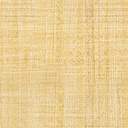 